Name:  	                                                                              Date of Birth:	Injections for musculoskeletal conditions are generally safe but NOT ENTIRELY WITHOUT RISK    Complications are RARE and mostly NOT SERIOUS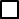 VERY RARE but serious complications:     Infection     Allergic reaction, anaphylaxis RARE complications with significant effect:   Soft tissue atrophy / de-pigmentation of the skin   Nerve / vascular injury   Tendon ruptureOCCASIONAL complications that are a nuisance:      Bleeding / bruising       ‘Steroid flare’      Facial flushing, menstrual irregularity      Blood sugar changeAftercare advice:      Advised not to drive unless fully fit to do so       Relative rest for rest of the day, avoid strenuous exercise for a week      Adverse outcomes / signs of infection (red painful swollen chills feverish): Call 111, our team, paramedics or your GP (Do not delay, seek same day advice)        Previous allergic reactions / adverse responses to injection / Diabetes / Anticoagulants / Antibiotics / Epileptic      Opportunity to ask QUESTIONS to clarify any information given      Offered additional supporting written information e.g. ARC ‘steroid injections’ (paper copy or website)Procedure:                                                                                        Clinician: I consent to the injection procedure as described to me by the clinician.  I have understood the information detailed above have had an opportunity to ask questions and understand fully the reasons for the procedure.Signed:					                                      Date: 